s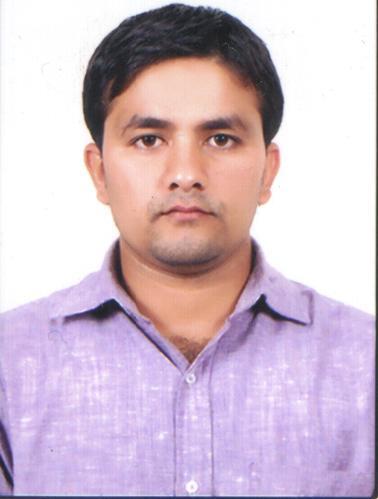 TouseefTouseef.348055@2freemail.com  	Indoor DemonstratorPage 1-2Summary:5 plus year experience as a sales executive in retail Bachelor of commerce in sales and marketing Selling process and presentation courseBasic Knowledge of MS excelCOMPETENCIESPERSONALITY SKILLSJob Knowledge, I Collaborative, Multitasking, Stress Tolerance & Team work, travellingSOFTSKILLS 			Experience in marketing, selling & promoting  WORK EXPEREINCE 5 years of experience in retail sales  Merchandiser- Sangeetha Mobiles. India        				Jan 2016 till DateIndoor sales promoter- Girias electronics India				Mar 2011 to 2015CURRENTJOBPROFILE–as Merchandiser
Training and motivating staffs to achieve sales targets and Prepare daily and monthly sales report Correspondence with Manager for stock and display requirementsSurvey the market and prepare the price comparison sheets on a regular basisVisiting assigned dealers on a regular basis and provide materials as per requirementsExpanding the product ranges with dealers and updating their knowledge about our products and motivates them by offering promotions/ schemes in consultation with the Marketing Department.Page 2-2Assisting customers for LED, DVD Player, RCR, Docking station & Home Appliance.Maintaining display and merchandising of stock.Updating offers, promotion, price tickets regularly.Survey the market and prepare the price comparison sheets on a regular basisUpdating offers, promotion, price tickets regularly.Professional Qualification:Bachelor of commerce - JUNE 2010 Computer Literacy:Basic knowledge of computer Proficient in MS Office Suite, DOS applications and Windows 98, XP, 7. CERTIFICATIONSBody language – TMC institute for Basic computing India. Comsoft institute Bangalore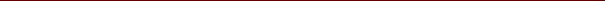 